ПРОЄКТУКРАЇНАКАЛУСЬКА МІСЬКА РАДАВИКОНАВЧИЙ КОМІТЕТРІШЕННЯ  Про надання дозволу   фізичній особі – підприємцю  Федик Тетяні Іванівні  на розміщення  тимчасової  споруди (павільйону) для   провадження підприємницької   діяльності на вул. Б.Хмельницького,1   в м. Калуші.Керуючись частиною шостою ст.59 Закону України «Про місцеве самоврядування в Україні», ст.28 Закону України «Про регулювання містобудівної діяльності», п.1, п.2 ст. 21 Закону України «Про благоустрій населених пунктів», постановою Кабінету Міністрів України від 30.03.1994 №198 «Про затвердження Єдиних правил ремонту і утримання автомобільних доріг, вулиць, залізничних переїздів, правил користування ними та охорони», наказом Міністерства регіонального розвитку, будівництва та житлово-комунального господарства України від 21.10.2011 №244 «Про затвердження Порядку розміщення тимчасових споруд для провадження підприємницької діяльності» (із змінами від 09.02.2021), беручи до уваги висновок управління архітектури та містобудування Калуської міської ради від 19.01.2023 №04-06/16, графічні матеріали із зазначенням бажаних місць розташування тимчасових споруд, розглянувши заяву фізичної особи – підприємця Федик Тетяни Іванівни про надання дозволу на розміщення тимчасової споруди (павільйону) для провадження підприємницької діяльності на вул. Б.Хмельницького,1 в м. Калуші, виконавчий комітет міської ради       ВИРІШИВ:Дати дозвіл фізичній – особі підприємцю Федик Тетяні Іванівні на розміщення  тимчасової споруди (павільйону) для провадження підприємницької діяльності (роздрібна торгівля в неспеціалізованих магазинах переважно продуктами харчування, напоями та тютюновими виробами) на вул. Б.Хмельницького,1 в м. Калуші, розміром 20.0 кв. м  терміном на три роки            2. Фізичній особі – підприємцю Федик Тетяні Іванівні:2.1. Звернутися в управління архітектури та містобудування через Центр надання адміністративних послуг з заявою щодо оформлення паспорта прив’язки тимчасової споруди (павільйону) для провадження підприємницької діяльності.2.2. Після розміщення тимчасової споруди для провадження підприємницької діяльності подати в управління архітектури та містобудування заяву, в якій повідомити про виконання вимог паспорта прив'язки тимчасової споруди. Відхилення від паспорта прив'язки тимчасової споруди не допускається.2.3. Встановити тимчасову споруду (павільйон) для провадження підприємницької діяльності протягом 6 місяців з дати отримання паспорта прив'язки тимчасової споруди згідно з паспортом прив'язки та виконати всі роботи з благоустрою згідно з проектною документацією.2.4. Укласти договір на вивіз твердих побутових відходів.      2.5. Укласти договір оренди окремих конструктивних елементів благоустрою          для розміщення тимчасової споруди (павільйону) на  вул. Б.Хмельницького,1          в м. Калуші з  управлінням комунальної власності міської  ради.2.6. Дотримуватись вимог нормативно-правових актів та нормативно-технічних  документів щодо благоустрою прилеглої території та забезпечення належного утримання та використання інженерного обладнання.2.7. У випадку невиконання вищезазначених вимог, паспорт прив’язки тимчасової споруди (павільйону) для провадження підприємницької діяльності анулюється, в 30-денний термін демонтувати тимчасову споруду, а фізичній особі – підприємцю Федик Тетяні Іванівні окремі конструктивні елементи благоустрою привести до належного санітарно-технічного стану.     3. Контроль за виконанням цього рішення покласти на першого заступника міського голови Мирослава Тихого.        Міський голова                                                                          Андрій НАЙДАПогодженоКеруючий справами виконкому                                             Олег САВКАПерший заступник міського голови                                       Мирослав ТИХИЙСекретар міської ради                                                             Віктор ГІЛЬТАЙЧУК                                                                     Заступник міського голови                                                      Богдан БІЛЕЦЬКИЙ Заступник міського голови                                                      Надія ГУШЗаступник міського голови                                                      Наталія КІНАШ                                                                                       Заступник начальника управлінняархітектури та містобудування Калуської міської ради                                                            Людмила СЕМЕНЯК                            Начальник юридичного відділу виконавчого комітету міської ради                                       Дмитро КАЙДАН                                                                       Перевірила:Виконавець:  головний спеціаліст відділу архітектури та містобудування управлінняархітектури та містобудування Калуськоїміської ради                                                                                 Ірина СВЯТКЕВИЧРозміщено на офіційному сайті міської ради 19.01.2023  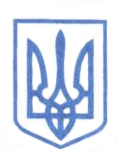 